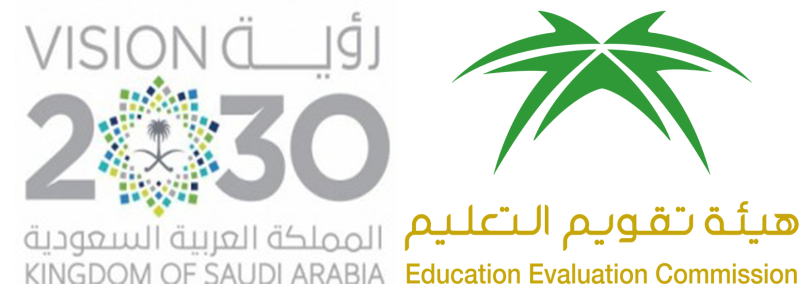 المركزالوطني للتقويم والاعتماد الأكاديميNational Center for Academic Accreditation and Evaluationتوصيف المقرر الدراسياسم المقرر:القواعد الفقهية. رمز المقرر:332أصل.نموذج توصيف مقرر دراسيالتعريف بالمقرر الدراسي ومعلومات عامة عنهالأهدافوصف المقرر الدراسي (ملاحظة: المطلوب هنا وصفٌ عام بالطريقة نفسها المستخدمة في النشرة التعريفية أودليل البرنامج). جدول مخرجات التعلم للمقررالإرشاد الأكاديمي للطلاب ودعمهممصادر التعلّمالمرافق المطلوبةتقويم المقرر الدراسي وإجراءات تطويره اسم المؤسسة التعليمية:جامعة القصيمتاريخ التوصيف: 1/ 1/ 1441هـالكلية:الشريعة والدراسات الإسلاميةالقسم:أصول الفقهاسم ورمز المقرر الدراسي: القواعد الفقهية 332أصل.عدد الساعات المعتمدة: 3 ساعات  البرنامج (أو البرامج) الذي يقدم ضمنه المقرر الدراسي:بكالوريوس الشريعة(في حال وجود مقرر عام في عدة برامج، بيّن هذا بدلاً من إعداد قائمة بكل هذه البرامج)السنة أو المستوى الأكاديمي الذي يعطى فيه المقرر الدراسي:المستوى الرابع.المتطلبات السابقة لهذا المقرر(إن وجدت):لا يوجدالمتطلبات المتزامنة مع هذا المقرر (إن وجدت): لا يوجدموقع تقديم المقرر إن لم يكن في المقر الرئيس للمؤسسة التعليمية: كلية الشريعة والدراسات الإسلاميةنمط الدراسة المتبع (اختر كل ما ينطبق):تعليقات:التعلم عن طريق الانترنت يكون مساعد في العملية التعليمية من خلال عمل مجموعة عمل طلابية لتبادل الأسئلة والمعلومات المتعلقة بالمقرر من خلال تطبيقات الهاتف مثل (whatsapp)   1. ماهدف المقرر الرئيس ؟بنهاية هذا المقرر يكون الطالب قادرا على أن:يعرف بعلم القواعد الفقهية، وأهميته، وثمرته، ومناهج التأليف فيه.يحلل بعض القواعد الفقهية وأمثلتها، وتطبيقاتها المعاصرة.يكتسب مهاراتالتعامل مع القواعد الفقهية، والاستفادة منها.2-اذكر بإيجاز أي خطط - يتم تنفيذها - لتطوير وتحسين  المقرر الدراسي.(مثل الاستخدام المتزايد لتقنية المعلومات أو مراجع الإنترنت، والتغييرات في  المحتوى كنتيجة للأبحاث الجديدة في مجال الدراسة).  تطوير المقرر باستمرار بناء على آراء أعضاء هيئة التدريس والطلاب في الاستبانات التي يقومون بتعبئتها فصلياً. استخدام الوسائل التقنية المتاحة لتقديم المقرر من خلالها، والاستفادة من برنامج جسور للتعلم الالكتروني . تكثيف التعامل مع الانترنت والبرمجيات المتخصصة وزيادة الاعتماد عليها والاستفادة منها في البحث والتعلم.متابعة الجديد في المؤلفات والبحوث في مفردات المقرر وتحديث توصيف المقرر وفقالذلك . تدريس المقرر بالطرق والاستراتيجيات المختلفة وإيصال المعلومات للطالب بوسائل الإيضاح المتنوعة والاستفادة من التقنية الحديثة في ذلك مثل عروض البوربوينت وغيرها من وسائل العرض والتقديم والوسائل التعليمية.مراجعة وتقويم شامل للمقرر ولجميع المقررات كل خمسة أعوام.الاطلاع على خطط وبرامج الجامعات المحلية والعالمية والاستفادة منها في تطوير أهداف التعليم وأساليبه ووسائله ومقرراته، ورفع كفاءة القائمين عليه.وصفعام للمقرر:الموضوعات التي  ينبغي تناولها:الموضوعات التي  ينبغي تناولها:الموضوعات التي  ينبغي تناولها:قائمة الموضوعاتعدد الأسابيعساعات التدريس مقدمة في علم القواعد الفقهية (حقيقة القواعد الفقهية، وأنواعها، وأهميتها).13نشأة القواعد والاستدلال بها ومناهج التأليف فيها.13دراسة القواعد الفقهية الخمس الكبرى، 1- قاعدة (الأمور بمقاصدها).132- قاعدة (المشقة تجلب التيسير).133- قاعدة (اليقين لا يزول بالشك).134- قاعدة (لا ضرر ولا ضرار).13تغذية راجعة و حوارات مفتوحة حول ما تم بحثه من مفردات المقرر السابقة+ اختبار فصلي135- قاعدة (العادة محكمة).13دراسة ما لا يقل عن عشر قواعد فقهية كلية متعلقة بالتخصص:1- قاعدة: (إعمال الكلام أولى من إهماله).132- قاعدة: (ذكر بعض ما لا يتجزأ كذكر كله)، 3- قاعدة: (التابع تابع)134- قاعدة: (الخراج بالضمان)135- قاعدة: (التصرف على الرعية منوط بالمصلحة).136- قاعدة: (البينة على المدعي واليمين على من أنكر).137- قاعدة: (الرضا بالشيء رضا بما يتولد منه)، 8- قاعدة: (الميسور لا يسقط بالمعسور).139- قاعدة: (لا يُنكر تغير الأحكام الاجتهادية بتغير الأزمان)10- قاعدة: (الجواز الشرعي ينافي الضمان).13إجمالي عدد ساعات المقرر وتوزيعها: 	إجمالي عدد ساعات المقرر وتوزيعها: 	إجمالي عدد ساعات المقرر وتوزيعها: 	إجمالي عدد ساعات المقرر وتوزيعها: 	إجمالي عدد ساعات المقرر وتوزيعها: 	إجمالي عدد ساعات المقرر وتوزيعها: 	إجمالي عدد ساعات المقرر وتوزيعها: 	محاضراتدروس إضافيةمعامل أو استوديو تطبيقأخرىالمجموعالساعات المؤداة فعلياً45لا يوجدلا يوجدلا يوجدلا يوجد45الساعات المعتمدة45لا يوجدلا يوجدلا يوجدلا يوجد45عدد ساعات الدراسة / التعلم الفردي (الإضافي)التي يقوم بها الطالب خلال أسبوعياً:لا يوجدمخرجات التعلم للمقرر وفقاً للإطار الوطني للمؤهلات واتساقها مع طرق قياسها واستراتيجياتتدريسهايحدد الجدول التالي مجالات مخرجات التعلم الخمسة الواردة في الإطار الوطني للمؤهلاتأولاً: قم بملء الجدول بمخرجات تعلم للمقرر تكون قابلة للقياس حسب المطلوب في مجالات التعلم المناسبة (انظر إلى الشرح أسفل الجدول).ثانياً: ضع استراتيجيات التدريس التي تناسب و تتسق مع طرق القياس ومع مخرجات التعلم المأمولة.ثالثاً: ضع طرق القياس المناسبة التي تساعد على قياس وتقويم مخرجات التعلم بدقة، ويجب أن تتسق مخرجات تعلم المقرر المستهدفة وطرق قياسها واستراتيجيات تدريسها لتشكل معاً عملية تعلم وتعليم متكاملة، مع ملاحظة أنه لا يتطلب من كل مقرر أن يتضمن مخرجات تعلم من كل مجال من مجالات التعلم.ممخرجات التعلم وفقاً للإطار الوطني للمؤهلاتاستراتيجيات تدريس المقررطرق القياس1المعرفةالمعرفةالمعرفة1-1يحدد حقيقة القواعد الفقهية.العروض التقديمية.خرائط الأفكارالمحاضرة.تقييم المشاركات.الاختبارات المفاجئة.الاختبار الفصلي.1-2يذكر أنواع القواعد الفقهية وأهميتها.العروض التقديمية.خرائط الأفكارالمحاضرة.تقييم المشاركات.الاختبارات المفاجئة.الاختبار الفصلي.1-3يصف القواعد الفقهية المتفرعة عن القواعد الكلية الكبرى الخمس.العروض التقديمية.خرائط الأفكارالمحاضرة.تقييم المشاركات.الاختبارات المفاجئة.الاختبار الفصلي.1-4يلخص نشأة القواعد والاستدلال بها ومناهج التأليف فيها.العروض التقديمية.خرائط الأفكارالمحاضرة.تقييم المشاركات.الاختبارات المفاجئة.الاختبار الفصلي.2المهارات المعرفيةالمهارات المعرفيةالمهارات المعرفية2-1يحلل النصوص الشرعية ويميز بينها وبين عبارات القواعد الفقهية.المحاضرة.العصف الذهني.الخرائط الذهنية.الاختبارات التدريبية.تقييم التفاعل الصفي.الاختبار النهائي2-2يستنبط أحكام فقهية للنوازل بناءً على القواعد الفقهية.المحاضرة.العصف الذهني.الخرائط الذهنية.الاختبارات التدريبية.تقييم التفاعل الصفي.الاختبار النهائي2-3يوازن بين القواعد الفقهية والضوابط الفقهية.المحاضرة.العصف الذهني.الخرائط الذهنية.الاختبارات التدريبية.تقييم التفاعل الصفي.الاختبار النهائي2-4يبرر سبب الخلاف وثمرته في المسائل العلمية.المحاضرة.العصف الذهني.الخرائط الذهنية.الاختبارات التدريبية.تقييم التفاعل الصفي.الاختبار النهائي3مهارات العلاقات الشخصية وتحمل المسؤولية مهارات العلاقات الشخصية وتحمل المسؤولية مهارات العلاقات الشخصية وتحمل المسؤولية 3-1يشرح بالأدلة قاعدة البينة على المدعي واليمين على من أنكر.فرق العمل الندوات وحلقات النقاش.التقارير الدورية للمنجزات الطلابية.تقويم نتائج حلقات النقاش.3-2يناقش في مجموعات التمييز بين قاعدة الرضا بالشيء رضا بما يتولد منه وقاعدة الميسور لا يسقط بالمعسور.فرق العمل الندوات وحلقات النقاش.التقارير الدورية للمنجزات الطلابية.تقويم نتائج حلقات النقاش.4مهارات الاتصال ومهارات تقنية المعلومات والمهارات العدديةمهارات الاتصال ومهارات تقنية المعلومات والمهارات العدديةمهارات الاتصال ومهارات تقنية المعلومات والمهارات العددية4-1يستخدم التقنية في البحث العلمي واستقراء الفروع الفقهية بناءً على القواعد الفقهية.تبادل الأدوار.التفكير الناقدتقييم الأداء والعرض.تقييم الغير.4-2يعمل في مجموعات على تنسيق المعلومات الحديثة وعرضها باستخدام عروض البوربوينت.تبادل الأدوار.التفكير الناقدتقييم الأداء والعرض.تقييم الغير.5المهارات النفس-حركية (إن وجدت)المهارات النفس-حركية (إن وجدت)المهارات النفس-حركية (إن وجدت)5-1لا يوجدلا يوجدلا يوجدجدول مهام تقويم الطلاب خلال الفصل الدراسي:جدول مهام تقويم الطلاب خلال الفصل الدراسي:جدول مهام تقويم الطلاب خلال الفصل الدراسي:جدول مهام تقويم الطلاب خلال الفصل الدراسي:ممهام التقويم المطلوبة (مثال: اختبار، مشروع جماعي، كتابة مقال،خطابة، تقديم شفهي، ملاحظة......الخ)الأسبوع المحدد لهنسبته من التقويم النهائي1اختبار فصليالسابع25%2أنشطة صفية منهجية وأبحاث علميةطوال الفصل15%3الاختبار النهائينهاية الفصل60%ترتيبات إتاحة أعضاء هيئة التدريس والهيئة التعليميةللاستشارات والإرشاد الأكاديمي الخاص لكل طالب (مع ذكر مقدار الوقت الذي يتوقع أن يتواجد خلاله أعضاء هيئة التدريس لهذا الغرض في كل أسبوع).  الإرشاد الأكاديمي له ساعة أسبوعيا يحدد فيها الزمان والمكان من قبل عضو هيئة التدريس وتزداد ساعات الإرشاد الأكاديمي في أسابيع التسجيل والسحب والإضافة.تحديد زيارات دورية خاصة بالطلاب للتواصل معهم على المستوى الشخصي لبحث المشكلات والقضايا التي تصادفهم.التواصل الإلكتروني مع الطلاب كلما كان ذلك ممكنا لبحث كل ما يتعلق بالصعوبات التي تواجههم في دراستهم.إشراك الطلاب في الندوات وورش العمل التي تقيمها الكلية لتحقيق التفاعل الشخصي والاجتماعي ودمجهم في المحيط الأكاديمي للحياة الجامعية.أدرج – في قائمة - الكتب المقررة المطلوبة:القواعد الفقهية، د. يعقوب الباحسين، مكتبة الرشد، الرياض، الطبعة الأولى، 1418هـ - 1998م.الممتع في القواعد الفقهية، د. مسلم الدوسري، دار زدني للطباعة والنشروالتوزيع، الرياض، المملكة العربية السعودية، الطبعة الأولى، 1428هـ - 2007م.أدرج – في قائمة -المواد المرجعية الأساسية (المجلات العلميةوالتقارير وغيرها):الكتب:المنثور في القواعد، للزركشي، دار الكتب العلمية، بيروت، لبنان، الطبعة الأولى، 1421هـ - 2000م.القواعد، لابن رجب، طبعة مكتبة الخانجي، مصر، الطبعة الأولى عام 1352هـ - 1933م.الأشباه والنظائر، للسيوطي، دار الكتب العلمية، بيروت، لبنان، الطبعة الأولى، 1403 هـ - 1983م.الأشباه والنظائر، لابن نجيم، دار الكتب العلمية، بيروت، لبنان، الطبعة الأولى، 1419هـ - 1999م.القواعد الفقهية، د. علي أحمد الندوي، دار القلم للطباعة والنشر والتوزيع، دمشق، سوريا، الطبعة الثالثة، 1414هـ - 1994م.شرح القواعد الفقهية، الشيخ أحمد الزرقا،دار القلم للطباعة والنشر والتوزيع، دمشق، سوريا، الطبعة الثانية، 1409هـ - 1989م.المجلات العلمية:مجلة الأصول والنوازل.مجلة البحوث الإسلامية.مجلة الجامعة الإسلامية.أدرج المواد الإلكترونية ومواقع الإنترنت ومواقع التواصل الاجتماعي وغيرها:موقع الفقه الإسلامي.موقع ملتقى أهل الحديث.المواقع المهتمة بعلم أصول الفقه والقواعد الفقهية والتراث العلمي.موقع الملتقى الفقهيأدرج أي مواد تعليمية أخرى مثل البرمجياتوالأسطوانات المدمجة، والمعايير واللوائح المهنية:برنامج المكتبة الشاملة.برنامج جامع الفقه الإسلامي.  برنامج الجامع الكبير لكتب التراث العربي والإسلامي.بيّن متطلبات المقرر الدراسي من المرافق بما في ذلك حجم القاعات الدراسية والمختبرات (أي عدد المقاعد داخل القاعات الدراسية والمختبرات، وعدد أجهزة الحاسب الآلي المتاحة، وغيرها):المباني (قاعات المحاضرات، والمختبرات، وقاعات العرض، والمعامل، وغيرها):قاعة دراسية مهيأة بحجم يناسب عدد الطلاب مجهزة بإضاءة وتكييف جيدين.عدد المقاعد في القاعة الدراسية لا يزيد عن (30) مقعدا . سبورة كبيرة وأقلام جيدة وممحاة.توفير أجهزة عرض في القاعاتتوفير ستائر مظلمة للقاعات من أجل وضوح صورة العروضمصادر تقنية(أدوات عرض البيانات واللوحات الذكية والبرمجيات وغيرها):إيجاد فصول ذكية .  توفير جهاز حاسب آلي لكل قاعة.توفير شاشة عرض كبيرة لكل قاعة.البرمجيات المطلوبة المشار إليها سابقا.مصادر أخرى (حددها: مثلاً اذا كان هناكحاجة إلى تجهيزات مخبرية خاصة، فاذكرها، أو أرفق قائمةبها):توفير ما يلي لكل قاعة:شبكة "انترنت".مكبر صوت ذو لاقط متحرك "علاقي".استراتيجيات الحصول على التغذية الراجعة من الطلاب بخصوص فعالية التدريس:الحوار والمناقشة مع الطلاب حول فاعلية التدريس.الملاحظة المباشرة لتفاعل الطلاب واستيعابهم.ملاحظة اتقان التكليفات المختلفة الخاصة بالمقررمناقشة مشاريع الطلاب البحثية وتقويمها.استبانة تقويم المقرر التي توزع على الطلاب في نهاية الفصل الدراسي .استراتيجيات أخرى لتقويم عملية التدريس من قبل الأستاذ أو القسم:تقارير الكفاية التي يعدها القسم.استبانة خبرة الطلاب.استبانة جهات التوظيف.استبانة تقييم أعضاء هيئة التدريس  للمقرر وأخذ مرئياتهم ومقترحاتهم التطويرية من خلالها.إجراءات تطوير التدريس:تقديم دورات متخصصة لأعضاء هيئة التدريس ومن في حكمهم لتطوير مستوى تدريسهم وتحسين أدائهم الأكاديمي من خلال عمادة التطوير الأكاديمي والإداري وغيرها من العمادات المساعدة كعمادة الجودة وعمادة التعليم عن بعد.التنويع والتجديد في الوسائل المستخدمة في العملية التعليمية.متابعة ما يستجد من أبحاث علمية متعلقة بالمقرر.تطوير وتحسين وضع القاعات الدراسية. التوصيف الحالي وما يتبعه من خطوات في برنامج الجودة والذي يهدف إلى رفع مستوى الجودة والحصول على الاعتماد الأكاديمي .إجراءات التحقق من معايير إنجاز الطالب (مثل: تدقيق تصحيح عينة من أعمال الطلبة بواسطة مدرسين مستقلين، والتبادل بصورة دوريةٍ لتصحيح الاختبارات أو عينة من الواجبات مع أعضاء هيئة تدريس من مؤسسة أخرى):القيام بإعادة تصحيح عينة عشوائية من أوراق إجابات الطلاب .فحص التصحيح وشكاوى واعتراضات الطلاب.تشكيل لجنة من أساتذة متخصصين لمراجعة عينات من الواجبات والأنشطة وتقييمها.إعادة تصحيح عينة عشوائية من قبل متخصص من خارج الكلية .صِف إجراءات التخطيط للمراجعة الدورية لمدى فعالية  المقرر الدراسي والتخطيط لتطويره:السعي المستمر لتطوير أساليب التدريس ومشاركة الطلاب الفعالة.الاستفادة من معايير الانجاز لدى الطلاب حول مدى فعالية المقرر.  الاستفادة من نتائج وتوصيات التقويم الذاتي. الاستفادة من مقترحات أعضاء هيئة التدريس. مراجعة المقررات الدراسية وتقويمها كل خمس سنوات.اسم منسق البرنامج: د. حمزة حسن الأميناسم منسق البرنامج: د. حمزة حسن الأمينالتوقيع: ـــــــــــــــــــــــــــــــــــــــــــــــــــــــــــــــــــــــــــــــــــالتاريخ: 14/4/1439هــ